Massachusetts Department of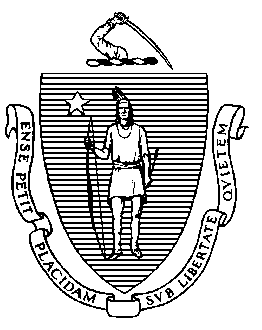 Elementary and Secondary Education75 Pleasant Street, Malden, Massachusetts 02148-4906 	Telephone: (781) 338-3000                                                                                                                 TTY: N.E.T. Relay 1-800-439-2370August 18, 2017Dr. Stephen Zrike, ReceiverHolyoke Public Schools57 Suffolk StreetHolyoke, MA 01040Dear Dr. Zrike: Pursuant to M.G.L. c. 69, § 1J(w) and 603 CMR 2.00, I have determined  that the Morgan Full Service Community School will remain in chronically underperforming status (Level 5) and the turnaround plan will be renewed for a three year period. The renewed turnaround plan is attached. The authority of the Holyoke Public Schools School Committee to establish policies for the school; to make employment decisions; to approve budget transfers, encumbrances, and expenditures; to enter into any contracts; and to take any other action remains suspended for the duration of the receivership. Under state law, the receiver exercises all the powers of the superintendent and the school committee.You will continue to exercise the authority of receiver for the school. Please feel free to contact Senior Associate Commissioner Russell Johnston (781-338-3564 or RJohnston@doe.mass.edu) if you need any additional information.Thank you for your cooperation and assistance.Sincerely,SIGNED BY ACTING COMMISSIONER WULFSONJeff WulfsonActing CommissionerCc:	Russell Johnston, Department of Elementary and Secondary EducationJeff WulfsonActing Commissioner